Jméno: __________Pozorně si přečtěte báseň, pak splňte zadané úkoly. Můžete psát i na PC. Tento úkol mně, prosím, odešlete na mail.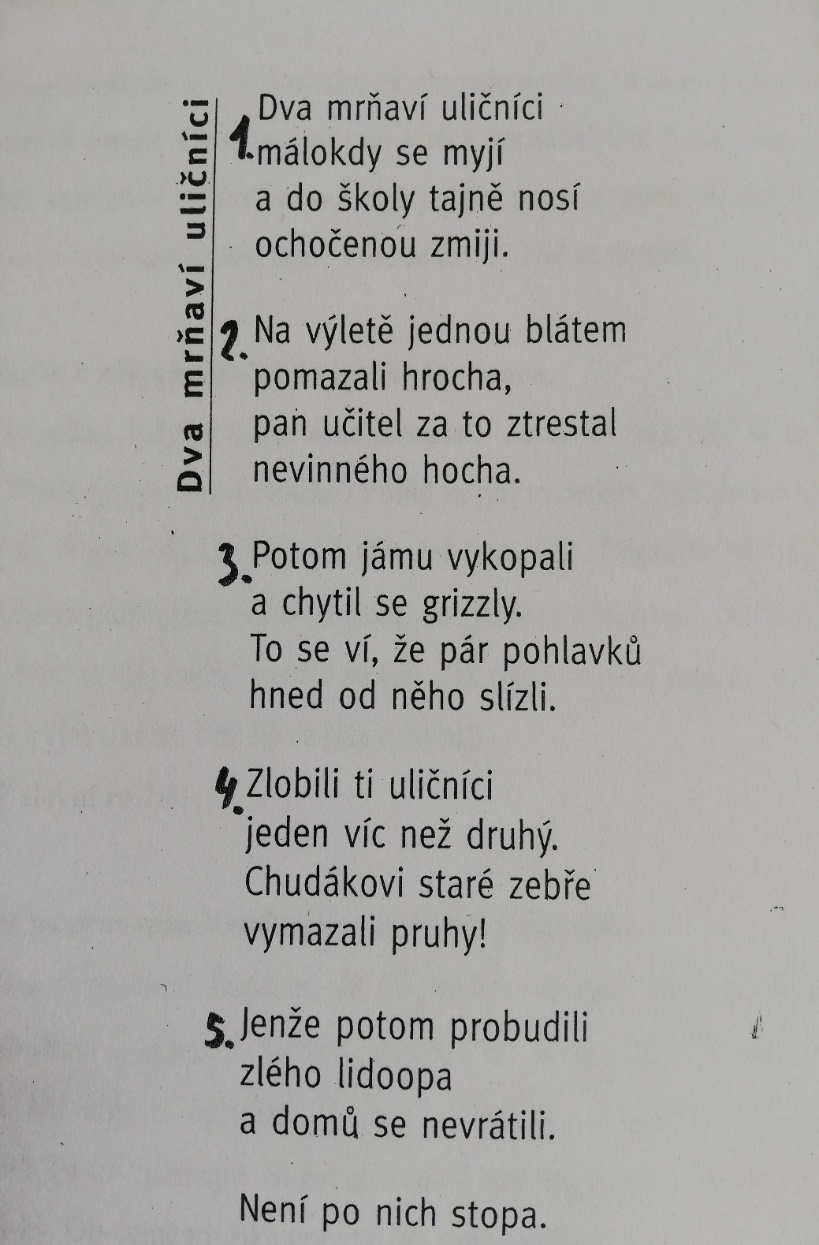 Z básně vypiš všechny číslovky a urči jejich druh.Z první sloky vypiš podstatná jména a urči u nich rod, číslo, pád a vzor.Vypiš názvy všech zvířat, která se básni objevují a seřaď je podle abecedy.Z básničky vypiš všechna přídavná jména i s podstatnými jmény, které k nim patří a opět urči u přídavných jmen druh, rod, číslo, pád a vzor.V první sloce urči slovní druhy.